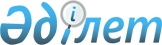 Бұрын қабылданған, аудан әкімдігінің 2014 жылғы 10 ақпандағы № 50/1, 2014 жылғы 6 мамырдағы № 150/4, 2015 жылғы 16 қаңтардағы № 12/1, 2015 жылғы 20 мамырдағы № 151/4, қаулыларының күштерін жою деп тану туралыПавлодар облысы Ертіс аудандық әкімдігінің 2015 жылғы 31 желтоқсандағы № 333/9 қаулысы      Қазақстан Республикасының 2001 жылғы 23 қаңтардағы "Қазақстан Республикасындағы жергiлiктi мемлекеттiк басқару және өзiн-өзi басқару туралы" Заңының 37-бабының 8-тармағына, Қазақстан Республикасының "Нормативтік құқықтық актілер туралы" Заңына, сәйкес Ертіс ауданының/әкiмдiгi/ҚАУЛЫ/ЕТЕДI:

      1. Аудан әкімдігінің бұрын қабылданған қаулыларының күштері жойылсын деп танылсын:

      1) 2014 жылғы 10 ақпандағы "Ертіс ауданының жергілікті атқарушы органдары мемлекеттік қызметшілерінің қызметтік этикасының қағидаларын бекіту туралы" № 50/1 қаулысы, (2014 жылдың 27 ақпанда Павлодар облысы Әділет департаментінде нормативтік құқықтық актілерді тіркеу тізілімінде № 3716 болып тіркелген, № 9 Ертіс Нұры және № 9 "Иртыш" газеттерінде 2014 жылдың 8 наурызында жарияланған);

      2) 2014 жылғы 6 мамырдағы "Қылмыстық-атқару инспекциясы пробация қызметінің есебінде тұрған, сондай-ақ бас бостандығынан айыру орындарынан босатылған адамдар үшін және интернаттық ұйымдарды бітіруші кәмелетке толмағандар үшін жұмыс орындарының квотасын белгілеу туралы" № 150/4 қаулысы. Павлодар облысы Әділет департаментінде нормативтік құқықтық актілерді тіркеу тізілімінде, 2014 жылдың 23 мамырында № 3826 болып тіркелген Ертіс Нұры № 21 және "Иртыш" № 21 газеттерінде 2014 жылдың 7 маусымында жарияланған).

      3) 2015 жылғы 16 қаңтардағы "Ертіс ауданы тұрғындарының нысаналы топтарына жататын тұлғалардың қосымша тізбесін белгілеу туралы" № 12/1 қаулысы, (Павлодар облысы Әділет департаментінде нормативтік құқықтық актілерді тіркеу тізілімінде 2015 жылдың 16 қаңтарында № 4279 болып тіркелген, № 4 Ертіс Нұры және № 4 "Иртыш" газеттерінде 2015 жылдың 31 қаңтарында жарияланған).

      4) 2015 жылғы 20 мамырдағы "Ертіс ауданы әкімдігінің атқарушы органдарының "Б" корпусы әкімшілік мемлекеттік қызметшілерінің қызметін жыл сайынғы бағалау әдістемесін бекіту туралы" № 151/4 қаулысы, (Павлодар облысы Әділет департаментінде нормативтік құқықтық актілерді тіркеу тізілімінде 2015 жылдың 17 маусымында № 4532 болып тіркелген, № 25 "Ертіс Нұры" және № 25 "Иртыш" газеттерде 2015 жылдың 27 маусымында жарияланған).

      2. Осы қаулының орындалуын бақылауды аудан әкімінің аппарат басшысына жүктелсін.


					© 2012. Қазақстан Республикасы Әділет министрлігінің «Қазақстан Республикасының Заңнама және құқықтық ақпарат институты» ШЖҚ РМК
				
      Аудан әкімі

В. Дубовицкий
